Northern Football Netball League        	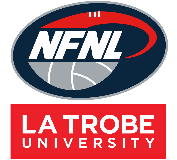    Socks Order Form - Season 2024                                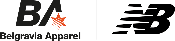 Collection Method: Please type here:Style: Please type here:Order:Notes:Order is NOT confirmed until club obtain receipt from the NFNLIf delivery is selected, someone must be present at address to sign for goodsPlease allow up to six (6) weeks for production of your orderAll socks will have the NFNL logo printed on themSend completed forms to Kylie White at kwhite@nfnl.org.auClubContact Name Contact EmailContact Number Date SubmittedDate RequiredNFNL Order Number (OFFICE USE ONLY)NFNL Order Number (OFFICE USE ONLY)Collect from BA-NBCollect from BA-NBDelivery (flat $35 courier fee)Delivery address if applicableStandardHeritageThemed RoundTheme type (if applicable)Price inc GST9-2 (S)2-7 (M)7-12 (L)12-14 (XL)TOTALShort (Standard)
$19.34Long (Standard)
$19.34Short (Elite)
$20.61Long (Elite)
$20.61TOTALTOTAL